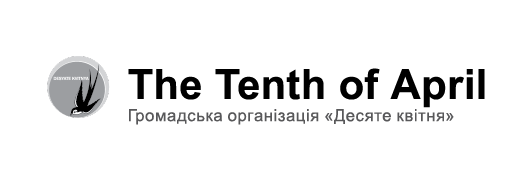 
Додаток 3
Реєстраційна форма постачальника_____________________						_________________________	(дата)				      печатка			              (підпис уповноваженої особи)ITB – U-5 -2023Повна назва організації або прізвище, ім’я та по-батькові постачальника – ФОПКод ЄДРПОУЮридична адресаАдреса для листуванняУповноважена особа-підписантE-mailТелефон/факсТовари та/або послуги, що надає Постачальник